		Agreement		Concerning the Adoption of Harmonized Technical United Nations Regulations for Wheeled Vehicles, Equipment and Parts which can be Fitted and/or be Used on Wheeled Vehicles and the Conditions for Reciprocal Recognition of Approvals Granted on the Basis of these United Nations Regulations*(Revision 3, including the amendments which entered into force on 14 September 2017)_________		Addendum 63 – UN Regulation No. 64		Revision 2 - Amendment 1Supplement 1 to the 03 series of amendments – Date of entry into force: 11 January 2020		Uniform provisions concerning the approval of vehicles with regard to their equipment which may include: a temporary use spare unit, run flat tyres and/or a run flat system and/or extended mobility tyresThis document is meant purely as documentation tool. The authentic and legal binding text is: ECE/TRANS/WP.29/2019/52.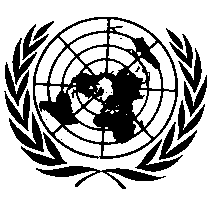 _________UNITED NATIONSTitle, amend to read:		"Uniform provisions concerning the approval of vehicles with regard to their equipment which may include: a temporary use spare unit, run flat tyres and/or a run flat system and/or extended mobility tyres"Paragraph 1., amend to read:"1.		This Regulation applies to the approval of vehicles of category M1 and N1 when equipped with:(a)	A temporary use spare unit; and/or(b)	Run-flat tyres and/or a run-flat system; and/or(c)	Extended mobility tyres.	For the purposes of this Regulation, spare wheel and tyre substitute units in the form of run-flat tyres or a run-flat system or extended mobility tyres in a totally deflated condition, are to be treated as being temporary-use spare units as defined in paragraph 2.10. of this Regulation."Insert a new paragraph 2.4.5., to read:"2.4.5.	"Extended Mobility Tyre" describes a pneumatic radial tyre designed to operate in an inflated mode and allowing the pneumatic tyre, mounted on the appropriate wheel and in the absence of any supplementary component, to provide the vehicle with the basic tyre functions at a speed of 80 km/h (50 mph) and a distance of 80 km when operating in flat tyre running mode."Paragraph 2.10.5., amend to read:"2.10.5.	Type 5	An assembly in which a wheel and tyre unit as defined in paragraph 2.4.3. or 2.4.4. or 2.4.5. is fitted to the vehicle for normal, long term road use, but used in an emergency in a totally deflated condition."Paragraph 5.1.5., amend to read:"5.1.5.	Except in the case of a run-flat/self-supporting tyres or run-flat/extended mobility system or extended mobility tyres, it is permitted to supply only one temporary-use spare unit with the vehicle."Paragraph 5.1.6., amend to read:"5.1.6.	In the case of vehicles equipped with run-flat/self-supporting tyres or run-flat/extended mobility system or extended mobility tyres, the vehicle shall also be fitted with a Run-Flat Warning System (defined in paragraph 2.13.) capable of operating within a speed range from 40 km/h to the maximum design speed of the vehicle and meeting the requirements of paragraphs 5.1.6.1. to 5.1.6.6. However, if the vehicle is fitted with a Tyre Pressure Monitoring System meeting the requirements of UN Regulation No. 141, the additional fitment of a run-flat warning system is not required."Annex 1 Introductory part, amend to read:" …of a vehicle type with regard to their equipment which /may include: a temporary-use spare unit, run-flat tyres and/or a run-flat system and/or extended mobility tyres,2 pursuant to UN Regulation No. 64."Item 9.3., amend to read:"9.3.	Details of temporary-use spare unit, including wheel and tyre size designations and marking, tyre load and speed capability, run-flat tyre, extended mobility tyre including the maximum distance wheel offset (where different from standard unit)."Annex 3 Paragraph 1.5., amend to read:"1.5.	Except in the case of a run-flat tyre or of an extended mobility tyre, the tyres shall be inflated to the pressures recommended by the vehicle manufacturer for the vehicle type and loading condition. A run-flat tyre or an extended mobility tyre shall be tested in the fully deflated condition."E/ECE/324/Rev.1/Add.63/Rev.2/Amend.1−E/ECE/TRANS/505/Rev.1/Add.63/Rev.2/Amend.1E/ECE/324/Rev.1/Add.63/Rev.2/Amend.1−E/ECE/TRANS/505/Rev.1/Add.63/Rev.2/Amend.117 January 2020